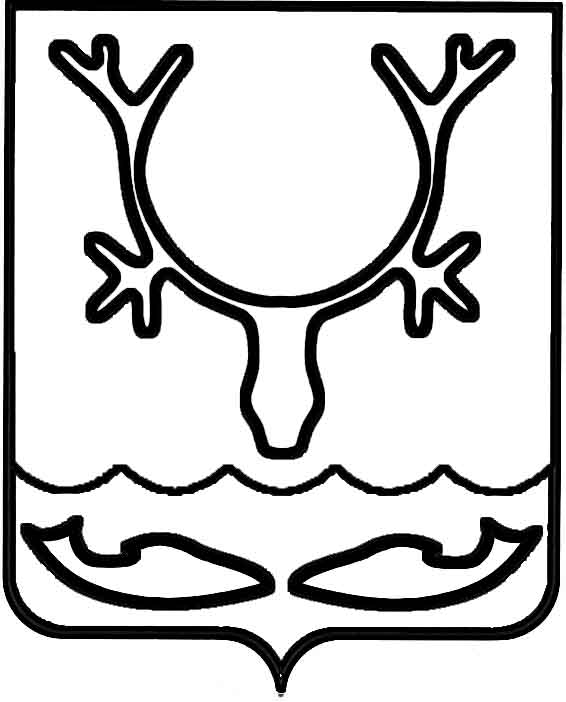 Администрация муниципального образования
"Городской округ "Город Нарьян-Мар"ПОСТАНОВЛЕНИЕО внесении изменений в постановление Администрации муниципального образования "Городской округ "Город Нарьян-Мар"                   от 30.08.2019 № 831 "Об утверждении муниципальной программы муниципального образования "Городской округ "Город  Нарьян-Мар" "Повышение качества водоснабжения муниципального образования "Городской округ "Город Нарьян-Мар"Руководствуясь статьей 179 Бюджетного кодекса Российской Федерации, постановлением Администрации МО "Городской округ "Город Нарьян-Мар" 
от 10.07.2018 № 453 "Об утверждении Порядка разработки, реализации и оценки эффективности муниципальных программ муниципального образования "Городской округ "Город Нарьян-Мар", Администрация муниципального образования "Городской округ "Город Нарьян-Мар"П О С Т А Н О В Л Я Е Т:Внести изменения в муниципальную программу муниципального образования "Городской округ "Город Нарьян-Мар" "Повышение качества водоснабжения муниципального образования "Городской округ "Город Нарьян-Мар" согласно Приложению к настоящему постановлению.Настоящее постановление вступает в силу со дня его официального опубликования. Приложениек постановлению Администрации муниципального образования "Городской округ "Город Нарьян-Мар"от 02.12.2019 № 1169Изменения в муниципальную программу муниципального образования "Городской округ "Город Нарьян-Мар""Повышение качества водоснабжения муниципального образования "Городской округ "Город Нарьян-Мар"Строку "Объемы и источники финансирования муниципальной программы" в паспорте муниципальной программы муниципального образования "Городской округ "Город Нарьян-Мар" "Повышение уровня жизнеобеспечения 
и безопасности жизнедеятельности населения муниципального образования "Городской округ "Город Нарьян-Мар" изложить в следующей редакции:"".Приложение № 2 к Программе изложить в новой редакции:"Приложение № 2к муниципальной программеРесурсное обеспечениереализации муниципальной программы муниципального образования "Городской округ "Город Нарьян-Мар""Повышение качества водоснабжения муниципального образования "Городской округ "Город Нарьян-Мар"Ответственный исполнитель: управление жилищно-коммунального хозяйства Администрации муниципального образования "Городской округ "Город Нарьян-Мар".".Приложение № 3 к Программе изложить в новой редакции:"Приложение 3к муниципальной программеПереченьмероприятий муниципальной программы муниципального образования "Городской округ "Город Нарьян-Мар""Повышение качества водоснабжения муниципального образования "Городской округ "Город Нарьян-Мар"Ответственный исполнитель: управление жилищно-коммунального хозяйства Администрации муниципального образования "Городской округ "Город Нарьян-Мар".".02.12.2019№1169Глава города Нарьян-Мара О.О. БелакОбъемы и источники финансирования муниципальной программыОбщий объем финансирования Программы составляет 32 245,9 тыс. рублей, в том числе по годам:2020 год – 0,0 тыс. руб.;2021 год – 0,0  тыс. руб.;2022 год – 0,0 тыс. руб.; 2023 год – 5500,0 тыс. руб.;2024 год – 26745,9 тыс. руб.Из них:за счет средств окружного бюджета составляет 
5 000,0 тыс. рублей, в том числе по годам:2020 год – 0,0 тыс. руб.;2021 год – 0,0 тыс. руб.;2022 год – 0,0 тыс. руб.; 2023 год – 5000,0тыс. руб.;2024 год – 0,0 тыс. руб.;за счет средств городского бюджета составляет 
27 245,9 тыс. рублей, в том числе по годам:2020 год – 0,0 тыс. руб.;2021 год – 0,0  тыс. руб.;2022 год – 0,0 тыс. руб.; 2023 год – 500,0 тыс. руб.;2024 год – 26745,9тыс. руб.Наименование муниципальной программы (подпрограммы)Источник финансирования Объем финансирования, тыс. рублейОбъем финансирования, тыс. рублейОбъем финансирования, тыс. рублейОбъем финансирования, тыс. рублейОбъем финансирования, тыс. рублейОбъем финансирования, тыс. рублейНаименование муниципальной программы (подпрограммы)Источник финансирования Всегов том числе:в том числе:в том числе:в том числе:в том числе:Наименование муниципальной программы (подпрограммы)Источник финансирования Всего2020 год2021 год2022 год2023 год2024 годАБ123456Муниципальная программа муниципального образования "Городской округ "Город Нарьян-Мар" "Повышение качества водоснабжения муниципального образования "Городской округ "Город Нарьян-Мар"Итого, в том числе:32 245,90,00,00,05500,026745,9Муниципальная программа муниципального образования "Городской округ "Город Нарьян-Мар" "Повышение качества водоснабжения муниципального образования "Городской округ "Город Нарьян-Мар"окружной бюджет5 000,00,00,00,05000,00,0Муниципальная программа муниципального образования "Городской округ "Город Нарьян-Мар" "Повышение качества водоснабжения муниципального образования "Городской округ "Город Нарьян-Мар"городской бюджет27 245,90,00,00,0500,026745,9Наименование направления (мероприятия)Источник финансированияОбъем финансирования, тыс. рублейОбъем финансирования, тыс. рублейОбъем финансирования, тыс. рублейОбъем финансирования, тыс. рублейОбъем финансирования, тыс. рублейОбъем финансирования, тыс. рублейНаименование направления (мероприятия)Источник финансированияВсегов том числе:в том числе:в том числе:в том числе:в том числе:Наименование направления (мероприятия)Источник финансированияВсего2020 год2021 год2022 год2023 год2024 год1. Основное мероприятие:   Повышение качества водоснабжения города Нарьян-МараИтого, в том числе:32245,90,00,00,05500,026745,91. Основное мероприятие:   Повышение качества водоснабжения города Нарьян-Мараокружной бюджет5000,00,00,00,05000,00,01. Основное мероприятие:   Повышение качества водоснабжения города Нарьян-Марагородской бюджет27245,90,00,00,0500,026745,91.1. Строительство  объектов питьевого водоснабжения в г. Нарьян-МареИтого, в том числе:22381,40,00,00,05500,016881,41.1. Строительство  объектов питьевого водоснабжения в г. Нарьян-Мареокружной бюджет5000,00,00,00,05000,00,01.1. Строительство  объектов питьевого водоснабжения в г. Нарьян-Марегородской бюджет17381,40,00,00,0500,016881,4Строительство станции обезжелезивания 
на ВНС№ 1, водозабор "Озерный"Итого, в том числе:0,00,00,00,00,00,0Строительство станции обезжелезивания 
на ВНС№ 1, водозабор "Озерный"окружной бюджет0,00,00,00,00,00,0Строительство станции обезжелезивания 
на ВНС№ 1, водозабор "Озерный"городской бюджет0,00,00,00,00,00,0Строительство резервной накопительной емкости объемом 2400 м³ на ВНС-1 
в железобетонном исполнении, водозабор "Озерный"Итого, в том числе:16881,40,00,00,00,016881,4Строительство резервной накопительной емкости объемом 2400 м³ на ВНС-1 
в железобетонном исполнении, водозабор "Озерный"окружной бюджет0,00,00,00,00,00,0Строительство резервной накопительной емкости объемом 2400 м³ на ВНС-1 
в железобетонном исполнении, водозабор "Озерный"городской бюджет16881,40,00,00,00,016881,4Строительство резервной накопительной емкости объемом 2400 м³ на ВНС-1 
в железобетонном исполнении, водозабор "Озерный"городской бюджет16881,40,00,00,00,016881,4Строительство водоразборных колонок с подключением к системе централизованного водоснабжения водозабора "Озёрный"Итого, в том числе:5500,00,00,00,05500,00,0Строительство водоразборных колонок с подключением к системе централизованного водоснабжения водозабора "Озёрный"окружной бюджет5000,00,00,00,05000,00,0Строительство водоразборных колонок с подключением к системе централизованного водоснабжения водозабора "Озёрный"городской бюджет500,00,00,00,0500,00,0Строительство водоразборных колонок с подключением к системе централизованного водоснабжения водозабора "Озёрный"городской бюджет500,00,00,00,0500,00,01.2. Реконструкция (модернизация)  объектов питьевого водоснабжения 
в г. Нарьян-МареИтого, в том числе:9864,50,00,00,00,09864,51.2. Реконструкция (модернизация)  объектов питьевого водоснабжения 
в г. Нарьян-Мареокружной бюджет0,00,00,00,00,00,01.2. Реконструкция (модернизация)  объектов питьевого водоснабжения 
в г. Нарьян-Марегородской бюджет9864,50,00,00,00,09864,5Реконструкция наружного водовода в две нитки на участке от ВНС-2 до т.А 
в районе ж.д. № 1 по ул. 60 лет Октября с устройством ВНС в микрорайоне Малый КачгортИтого, в том числе:2347,60,00,00,00,02347,6Реконструкция наружного водовода в две нитки на участке от ВНС-2 до т.А 
в районе ж.д. № 1 по ул. 60 лет Октября с устройством ВНС в микрорайоне Малый Качгортокружной бюджет0,00,00,00,00,00,0Реконструкция наружного водовода в две нитки на участке от ВНС-2 до т.А 
в районе ж.д. № 1 по ул. 60 лет Октября с устройством ВНС в микрорайоне Малый Качгортгородской бюджет2347,60,00,00,00,02347,6Реконструкция наружного водовода в две нитки на участке от ВК-19 до ВК-82 (перекресток 
ул. Пионерская и Ленина)Итого, в том числе:1519,30,00,00,00,01519,3Реконструкция наружного водовода в две нитки на участке от ВК-19 до ВК-82 (перекресток 
ул. Пионерская и Ленина)окружной бюджет0,00,00,00,00,00,0Реконструкция наружного водовода в две нитки на участке от ВК-19 до ВК-82 (перекресток 
ул. Пионерская и Ленина)городской бюджет1519,30,00,00,00,01519,3Реконструкция наружного водовода в две нитки на участке от ВНС в т. А 
в районе ж.д. № 2 по ул. 60 лет Октября до ВК-32 
в районе д. № 32 
по ул. 60 лет ОктябряИтого, в том числе:1976,10,00,00,00,01976,1Реконструкция наружного водовода в две нитки на участке от ВНС в т. А 
в районе ж.д. № 2 по ул. 60 лет Октября до ВК-32 
в районе д. № 32 
по ул. 60 лет Октябряокружной бюджет0,00,00,00,00,00,0Реконструкция наружного водовода в две нитки на участке от ВНС в т. А 
в районе ж.д. № 2 по ул. 60 лет Октября до ВК-32 
в районе д. № 32 
по ул. 60 лет Октябрягородской бюджет1976,10,00,00,00,01976,1Реконструкция наружного водовода в две нитки на участке от ВК-82 
по ул. Пионерская до ВК-53 по ул. Ленина, район д. № 5Итого, в том числе:3441,60,00,00,00,03441,6Реконструкция наружного водовода в две нитки на участке от ВК-82 
по ул. Пионерская до ВК-53 по ул. Ленина, район д. № 5окружной бюджет0,00,00,00,00,00,0Реконструкция наружного водовода в две нитки на участке от ВК-82 
по ул. Пионерская до ВК-53 по ул. Ленина, район д. № 5городской бюджет3441,60,00,00,00,03441,6Реконструкция водовода в две нитки в надземном исполнении на участке от ВНС №1 до колодцев перехвата в районе курьи Городецкая 
по ул. ПионерскаяИтого, в том числе:580,00,00,00,00,0580,0Реконструкция водовода в две нитки в надземном исполнении на участке от ВНС №1 до колодцев перехвата в районе курьи Городецкая 
по ул. Пионерскаяокружной бюджет0,00,00,00,00,00,0Реконструкция водовода в две нитки в надземном исполнении на участке от ВНС №1 до колодцев перехвата в районе курьи Городецкая 
по ул. Пионерскаягородской бюджет580,00,00,00,00,0580,0Всего по ПрограммеИтого, в том числе:32245,90,00,00,05500,026745,9Всего по Программеокружной бюджет5000,00,00,00,05000,00,0Всего по Программегородской бюджет27245,90,00,00,0500,026745,9